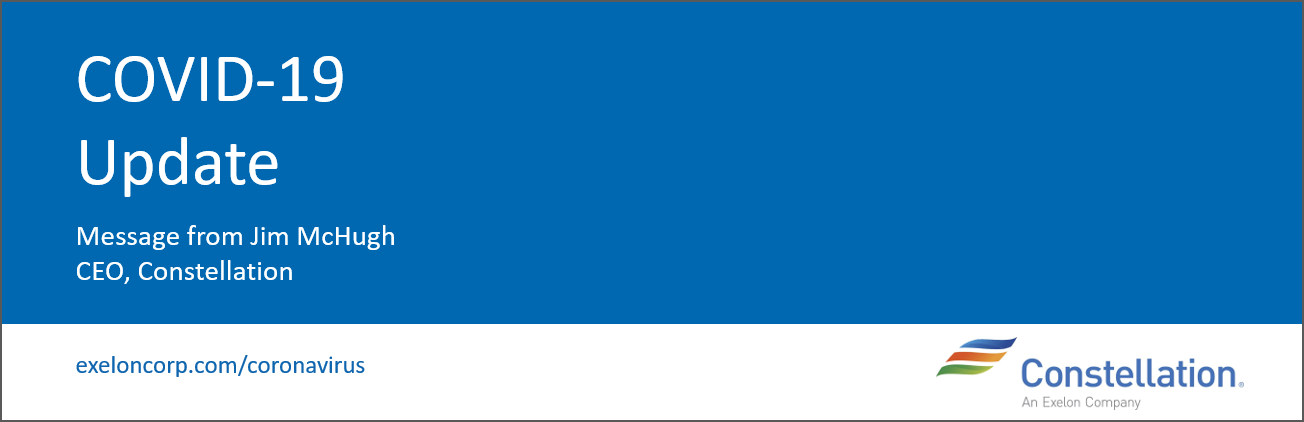 This message is being sent for internal distribution only to all Constellation and embedded employees on behalf of Jim McHugh.April 1, 2020Colleagues, Thank you again to everyone who was able to join today’s all-hands call. If you couldn’t attend the call, a full recording is available here. (Instructions on how to access Microsoft Stream are below.) I firmly believe that it’s important for you all to hear from other members of the team to gain perspective on the ways we’re supporting our employees and our customers during this time. In addition to my broader updates on the company’s response to COVID-19, I hope that you found value in the insights provided by Jen Herwig, David Ellsworth, and Peggy Blasetti during the call. I specifically want to thank Peggy for giving us a window into the critical work being done by our BGE HOME team and the positive feedback we’ve been receiving from our customers. We will certainly look to incorporate more diverse voices from across the business as we plan out future all-hands calls. As always, if we didn’t get to your question during Q&A, we’ll look to respond individually and/or add it to the Constellation FAQ on Exelon’s Coronavirus Information Center. Please continue to visit this site frequently for the latest company-wide updates. I can’t stress enough that our communities are continuing to count on us to supply power to hospitals, research facilities, grocery stores, food pantries, and other critical organizations during this historic health crisis. Thank you again for your continued commitment to safety, to each other, and to our business during this challenging time.Best,Jim Accessing MS StreamIf prompted to login:User: E12345@exelonds.com (your E or C Number)Pass: Your Normal PasswordMobile?  Get the Stream App for iOS or for Android